ESCOLA MUNICIPAL DE EDUCAÇÃO BÁSICA ALFREDO GOMES.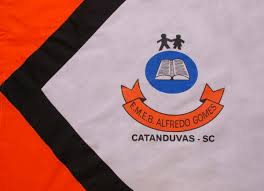 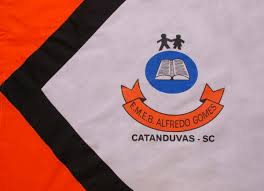 DIRETORA: IVANIA NORA  ASSESSORA TÉCNICA PEDAGÓGICA: SIMONE CARLASSESSORA TÉCNICA ADMINISTRATIVA: TANIA NUNES  TURMA: 2º ANO PROFESSORA: ANA ANDRÉIA BORTESE SILVESTRI (NÃO PRECISA COPIAR O TEXTO, SOMENTE LER COM ATENÇÃO E FAZER A ATIVIDADE PRÁTICA)ATIVIDADE DE ARTES: MODELAGEM COM CORES PRIMÁRIAS E SECUNDÁRIASSENHORES PAIS, NESTA ATIVIDADE IREMOS ENSINAR NOSSAS CRIANÇAS A FAZER UMA MASSINHA DE MODELAR CASEIRA.A MODELAGEM PERMITE DAR ASAS À IMAGINAÇÃO E CRIAR TODO TIPO DE FIGURA.SÃO MUITOS OS BENEFÍCIOS DA MASSINHA DE MODELAR PARA AS CRIANÇAS, DENTRE ELES DESTACA-SE: FAVORECE A CONCENTRAÇÃO E A CRIATIVIDADE DAS CRIANÇAS.DESENVOLVE A COORDENAÇÃO MOTORA FINA, VISTO QUE EXERCITAM SUAS MÃOS E DEDOS.DIFERENCIAÇÃO DE CORES E FORMAS.PERMITE QUE A CRIANÇA EXPRESSE SEUS GOSTOS PESSOAIS AO IMAGINAR, CRIAR E MATERIALIZAR SEUS PENSAMENTOS.POSSIBILITA QUE A CRIANÇA EXPRESSE UMA AMPLA VARIEDADE DE EMOÇÕESATIVIDADE PRÁTICA: MASSINHA DE MODELAR CASEIRA PARA FAZER A MASSINHA DE MODELAR VOCÊ VAI PRECISAR DE:1 COPO DE FARINHA DE TRIGOMEIO COPO DE SALÁGUA ATÉ DAR O PONTO (APROXIMADAMENTE MEIO COPO)PARA COLORIR: CORANTE ALIMENTÍCIO, PÓ DE SUCO OU PÓ DE GELATINA. EM UM RECIPIENTE JUNTE A FARINHA, O SAL E O PIGMENTO (CORANTE ALIMENTÍCIO, PÓ DE SUCO OU PÓ DE GELATINA), COLOQUE A ÁGUA AOS POUCOS AMASSANDO BEM ATÉ FORMAR UMA MASSA LISA QUE NÃO GRUDE NA MÃO.COMO ESTAMOS ESTUDANDO SOBRE AS CORES PRIMÁRIAS E SECUNDÁRIAS, SE POSSÍVEL UTILIZE UMA DESTAS CORES PARA COLORIR SUA MASSINHA. LEMBRANDO QUE AS CORES PRIMÁRIAS SÃO:  O AMARELO, VERMELHO E AZUL.E AS CORES SECUNDÁRIAS, QUE SE FORMAM DA MISTURA DAS PRIMÁRIAS SÃO: LARANJA, ROXO E VERDE.BRINQUEM BASTANTE COM A MASSINHA!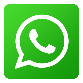 E NÃO ESQUEÇAM DE ENVIAR AS FOTOS PARA A PROFESSORA PELO WHATSAPP.   (49) 991673815.